LIMITES DES FONCTIONS – Chapitre 2/2 Tout le cours en vidéo : https://youtu.be/YPwJyYDsmxM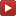 Partie 1 : Limite d'une fonction composéeMéthode : Déterminer la limite d'une fonction composée Vidéo https://youtu.be/DNU1M3Ii76k Soit la fonction  définie sur  par : Calculer la limite de la fonction  en .CorrectionOn a : , donc    Donc, comme limite d’une fonction composée : En effet, si , on a :   et donc : .Partie 2 : Limites et comparaisonsThéorèmes de comparaisonThéorèmes : Soit  et  deux fonctions définies sur un intervalle  .- Si pour tout  de , on a :   alors  (Fig.1)- Si pour tout  de , on a   alors  (Fig.2)Remarque : On obtient des théorèmes analogues en .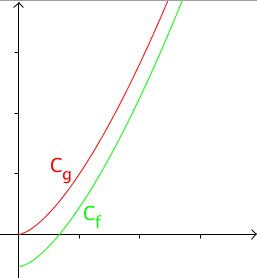 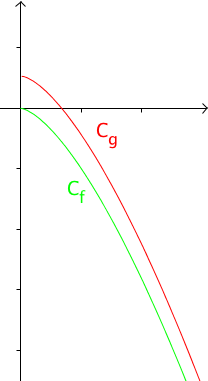 Démonstration dans le cas de la figure 1 : donc tout intervalle ,  réel, contient toutes les valeurs de  dès que  est suffisamment grand, soit : .Or, dès que  est suffisamment grand, on a . Donc dès que  est suffisamment grand, on a : .Et donc .	2) Théorème d'encadrementThéorème des gendarmes : Soit ,  et  trois fonctions définies sur un intervalle .Si pour tout  de , on a :   alors .Remarque : On obtient un théorème analogue en .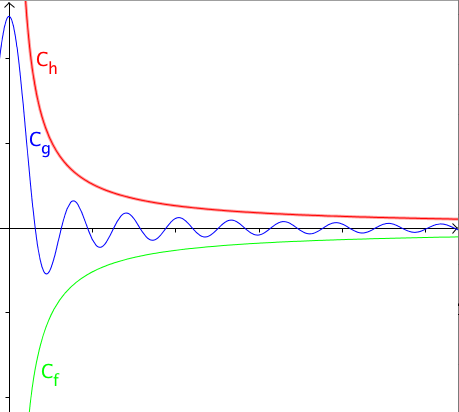 Par abus de langage, on pourrait dire que les fonctions  et  (les gendarmes) se resserrent autour de la fonction  pour des valeurs de  suffisamment grandes pour la faire tendre vers la même limite.Ce théorème est également appelé le théorème du sandwich.Méthode : Utiliser les théorèmes de comparaison et d'encadrement Vidéo https://youtu.be/OAtkpYMdu7Y 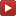  Vidéo https://youtu.be/Eo1jvPphja0 Calculer : 	1) 		2) Correction1) •  n'existe pas. Donc sous la forme donnée, la limite cherchée est indéterminée.Levons l'indétermination :•  Donc : .• donc d'après le théorème de comparaison : 2) •  n'existe pas. Donc sous la forme donnée, la limite cherchée est indéterminée.Levons l'indétermination :•  Donc : , car Et donc :  donc  .Et donc :  , comme limite d’un quotient.On a donc : D'après le théorème des gendarmes, on a : .Partie 3 : Cas de la fonction exponentielleLimites aux bornesPropriétés :  et   Démonstration au programme : Vidéo https://youtu.be/DDqgEz1Id2s- La suite  est une suite géométrique de raison . Donc, on a : .Si on prend un réel  quelconque (aussi grand que l’on veut), il existe un rang  à partir duquel tous les termes de la suite dépassent , soit : .La fonction exponentielle étant strictement croissante, on a également, pour tout : .Donc, pour tout , on a : .Ainsi, tout intervalle  contient toutes les valeurs de , dès que  est suffisamment grand.Soit : .-, en posant Or, , donc : , comme limite d’un quotient.Soit : .Méthode : Déterminer la limite d'une fonction contenant des exponentiels Vidéo https://youtu.be/f5i_u8XVMfcCalculer les limites suivantes : a) 		b) 	Correctiona) Donc, comme limite d’une fonction composée : En effet, si , on a :   et donc : .Comme limite d’une somme : .b) , donc : Donc, comme limite d’une fonction composée : .Croissance comparée des fonctions exponentielles et puissancesExemple : Observons la fonction exponentielle et la fonction puissance  dans différentes fenêtres graphiques.Dans cette première fenêtre, la fonction puissance semble l’emporter devant la fonction exponentielle.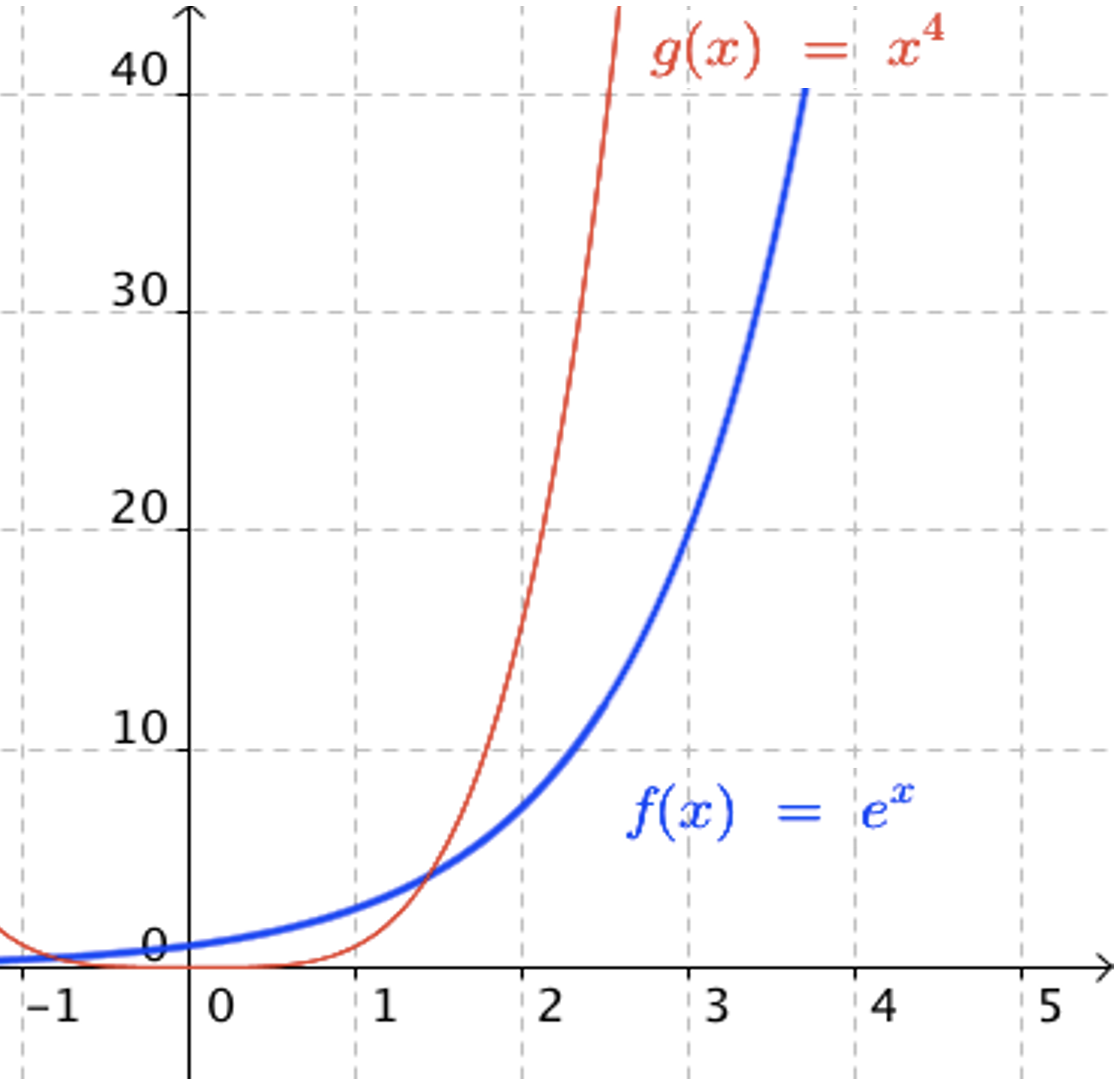 Mais on constate que pour  suffisamment grand, la fonction exponentielle dépasse la fonction puissance .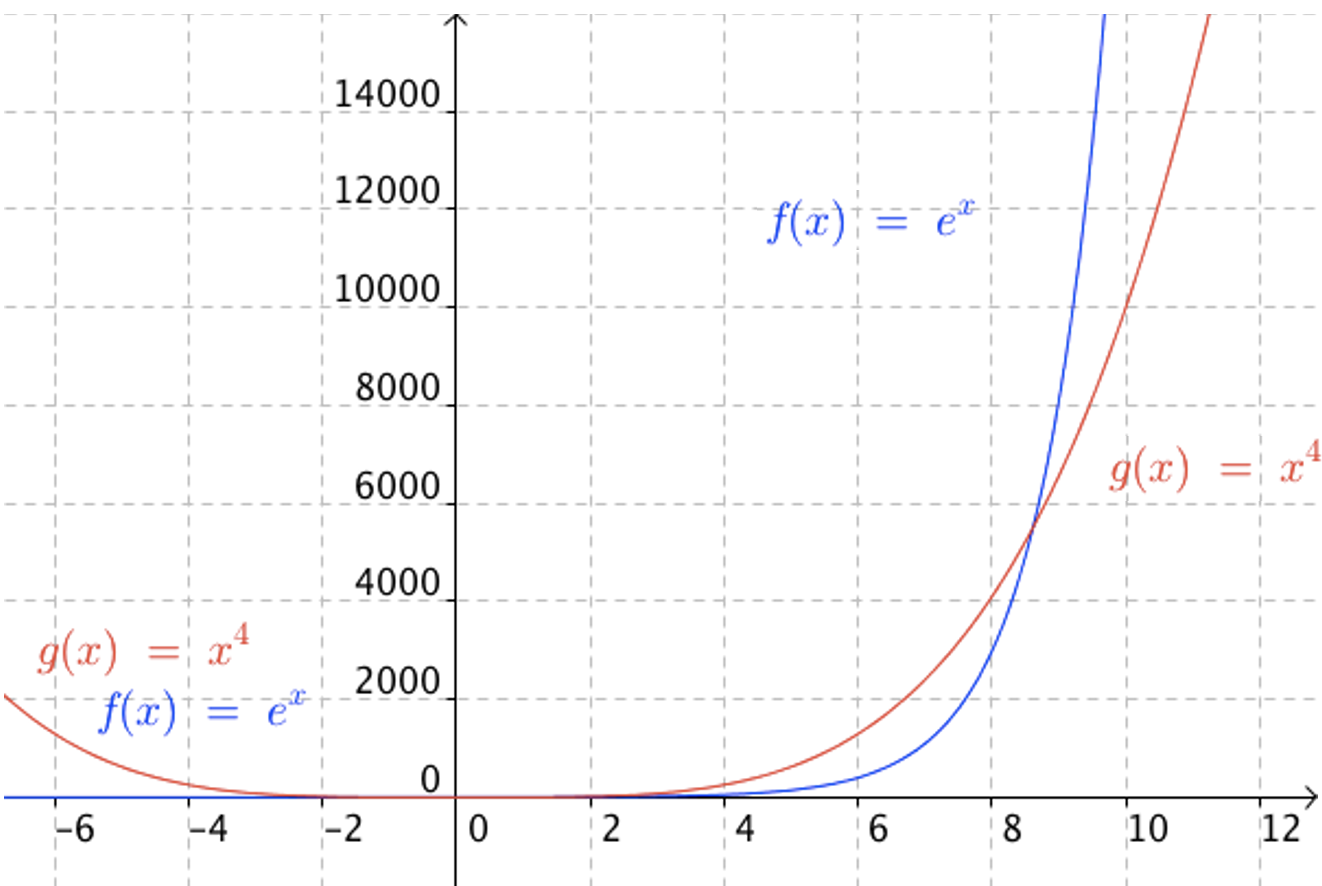 Remarque : Dans le cas de limites infinies, la fonction exponentielle impose sa limite devant les fonctions puissances. Sa croissance est plus rapide.Propriétés (croissances comparées) : a)   et pour tout entier ,   b)  et pour tout entier , Démonstration au programme du a : Vidéo https://youtu.be/_re6fVWD4b0- On pose  .On a :   On calcule la dérivée de la dérivée  .Et on note  Pour tout  strictement positif, .On dresse alors le tableau de variations :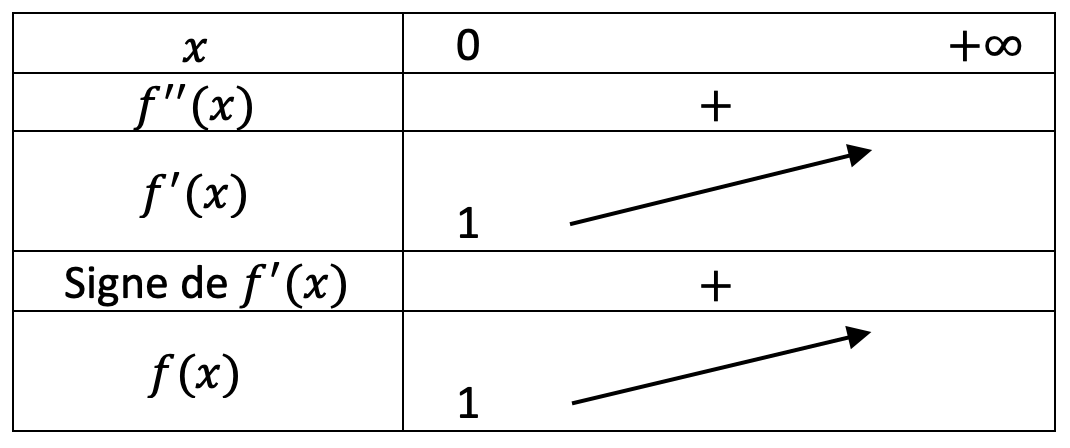 On en déduit que pour tout  strictement positif,  et donc  .Soit encore :  .    Comme , on en déduit par comparaison de limites que .- Dans le cas général, on a :Or :  car on a vu que .Donc : , car  est positif.Et donc , comme produit de  limites infinies.Soit :   Méthode : Calculer une limite par croissance comparée Vidéo https://youtu.be/GoLYLTZFaz0 Calculer la limite suivante :  Correction● Le dénominateur comprend une forme indéterminée de type "".Levons l'indétermination :● Par croissance comparée :  et de même : .Donc, comme inverse de limites : , donc  .● Donc,   et donc .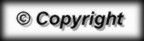 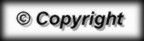 